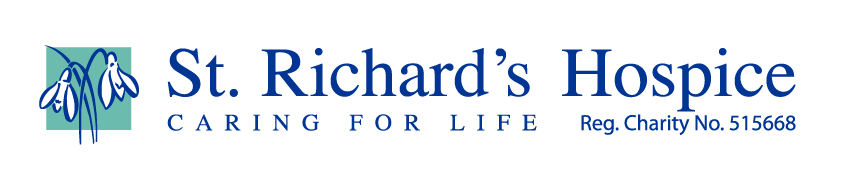 Recipe for Sloe Gin, a perfect Autumn drink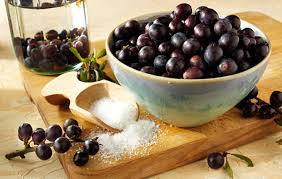 Ingredients 500g sloes250g caster sugarI litre ginMethodRinse the sloes and pat dry with a clean tea towel.Prick the sloes (I use a cocktail stick) and put into a sterilised, two-litre glass jar such as a Kilner jar.Add the sugar and gin, before sealing and shaking the jar!Store the jar in a cool place and shake it once a day for seven to 10 days and leave for about three months.Strain the gin through a fine sieve, and decant into clean sterilised bottles. All that’s left to do then is seal and label your bottles!The longer you leave the gin the better it will taste, I make mine and drink it the year after I have made it. It makes a great pressie. And, a small amount in a glass topped up with Prosecco is delicious!Judy